МИНИСТЕРСТВО НАУКИ И ВЫСШЕГО ОБРАЗОВАНИЯ РОССИЙСКОЙ ФЕДЕРАЦИИФГАОУ ВО «НАЦИОНАЛЬНЫЙ ИССЛЕДОВАТЕЛЬСКИЙТОМСКИЙ ПОЛИТЕХНИЧЕСКИЙ УНИВЕРСИТЕТ»ИНЖЕНЕРНАЯ ШКОЛА ЭНЕРГЕТИКИРОССИЙСКИЙ ФОНД ФУНДАМЕНТАЛЬНЫХ ИССЛЕДОВАНИЙ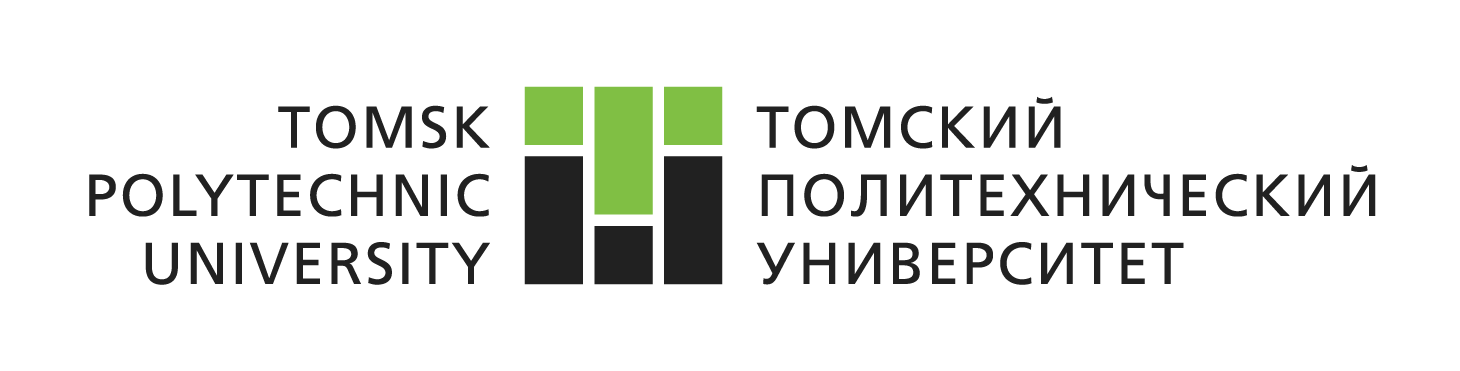 I Всероссийская с международным участием молодежная конференция«Бутаковские чтения»ПРОГРАММА МЕРОПРИЯТИЙ15 - 16 декабря 2021 г. Томск – 2021Программа работыI Всероссийской с международным участием молодежной конференции" Бутаковские чтения "ПЛЕНАРНОЕ ЗАСЕДАНИЕ15 декабря, 10.30Ауд. 323, учебный корпус ТПУ № 8Приветственное словоЗаворин Александр Сергеевич, д.т.н., заведующий кафедрой - руководитель научно-образовательного центра на правах кафедрыПленарные докладыМатвеев Александр Сергеевич, к.т.н., директор ИШЭ ТПУТема доклада: И.Н. Бутаков-основатель теплоэнергетического образования в Сибири.Алексеенко Сергей Владимирович, д.ф.-м.н., академик РАНТема доклада: Изменение климата и энергетика.Богомолов Александр Романович, д.т.н., заведующий кафедрой теплоэнергетики КузГТУТема доклада: Направления использования золошлаковых материалов угольных энергетических станций.РЕГЛАМЕНТ КОНФЕРЕНЦИИВ ходе работы конференции планируется заслушать устные доклады участников. Установлен следующий регламент выступления на секциях:выступление участников с докладами-7 минут;обсуждение докладов-5 минут.Для выступления участнику будет предоставлен:компьютер;проекционный экран;проектор.Презентация должна быть выполнена в программе PowerPoint, и записана на флеш-накопитель.СЕКЦИЯ 1ЭНЕРГОСБЕРЕЖЕНИЕ И ЭНЕРГОЭФФЕКТИВНОСТЬПредседатель:            Литвак Валерий Владимирович, 			        д.т.н., профессор НОЦ И.Н. БутаковаСо-председатель:       Слюсарский Константин Витальевич, 			        к.ф.-м.н., доцент НОЦ И.Н. БутаковаУченый секретарь:    Савостьянова Людмила Викторовна, 			        к.т.н., зав. лабораторией ОО ИШЭ15 декабря, 14:00-18:00Ауд. 101 учебный корпус ТПУ №8 Design of a power unit of an autonomous nuclear power plant with a VVER-300 reactorAlsayed Mohamed Omar Hegazy, студент гр. 506И Engineering / ИШЭ / Nuclear power plant design and operation TPU. Научный руководитель: Воробьев Александр Владимирович, к.т.н., доцент НОЦ И.Н. Бутакова ИШЭ ТПУ.Justification of the type of turbin plant for an autnomouse nuclear power plant with a VVER600 reactorAttia Haidy Ahmed Ahmed, студент гр. 506I ISHE TPU.Научный руководитель: Воробьев Александр Владимирович, к.т.н., доцент НОЦ И.Н. Бутакова ИШЭ ТПУ.Egyptian nuclear power plant turbine project Ibrahim Khaled Reda Abdelhamid Elshahhat, Лавриненко С.В., студент гр. 506И ИШЭ / Nuclear power plant operation and design Engineering TPU.Научный руководитель: Лавриненко Сергей Викторович, к.пед.н., доцент НОЦ И.Н. Бутакова ИШЭ ТПУ.VVER-1200 with vertical steam generator Ibrahim Moustfa Atef, Гвоздяков Д.В., студент гр. 506И ИШЭ / Nuclear power plant operation and design Engineering TPU. Научный руководитель: Гвоздяков Дмитрий Васильевич, к.т.н., доцент НОЦ И.Н. Бутакова, ИШЭ ТПУ.Development of a 900 MW NPP power unit with an upgraded steam generator blowdown systemMohamed Momen Mamdouh Abdelmohimen, студент гр. 506И Engineering school of energy, The Butakov Research Center TPU.Научный руководитель: Антонова Александра Михайловна, к.т.н., доцент И.Н. Бутакова ИШЭ ТПУ.Проблема эффективность обучения искусственной нейронной сети, реализующей алгоритм функционирования релейной защиты, и разработка соответствующих критериев обучения и пути её решениеАндреев Михаил Владимирович, Бай Ю.Д., Малькова Я.Ю., доцент ОЭЭ ИШЭ ТПУ.Анализ эффективности теплофикационной выработки электроэнергии на газотурбинных и парогазовых ТЭСАлчинов Артем Игоревич, студент гр. 5Б8А ИШЭ ТПУ.Научный руководитель: Ромашова Ольга Юрьевна, к.т.н., доцент НОЦ И.Н. Бутакова ИШЭ ТПУ.Оценка эффективности перехода с постоянного на скользящее давление в деаэраторе энергоблокаИльичев Егор Сергеевич, студент гр. 5061 НОЦ И.Н. Бутакова ИШЭ ТПУ.Научный руководитель: Мартышев Владимир Николаевич, ст. преподаватель НОЦ И.Н. Бутакова ИШЭ ТПУ.Контроль состояния активных частей высоковольтных силовых трансформаторов путем одноступенчатого дефектографированияКавун Игорь Александрович, аспирант гр. А1-42 ОЭЭ ИШЭ ТПУНаучный руководитель: Мытников Алексей Владимирович, к.т.н., доцент ОЭЭ ИШЭ ТПУ.Анализ системы охлаждения силовых трансформаторов типа НЦЛощенков Владимир Дмитриевич, Космынина Н.М. студент гр. 5А8Б ИШЭ ТПУ.Научный руководитель: Космынина Нина Михайловна, к.т.н., доцент ОЭЭ ИШЭ ТПУ.Исследование влияния распределения пара на процесс регулирования частоты при малых возмущениях в концентрированной энергосистемеМалюта Борис Дмитриевич, магистрант гр. 5АМ1Ч ОЭЭ ИШЭ ТПУ.Научный руководитель: Исаев Юсуп Ниязбекович, д.ф.-м.н., профессор, ОЭЭ ИШЭ ТПУ.Анализ систем контроля качества воздуха и загазованности помещенийЯковлев Дмитрий Сергеевич, магистрант гр. М2-СТЗС-11 СГТУ им. Гагарина Ю.А.Научный руководитель: Рулев Александр Владимирович, д.т.н., профессор, Теплогазоснабжение и нефтегазовое дело СГТУ им. Гагарина Ю.А.Определение системной топливной эффективности ГТУ-ТЭЦ с учетом величины присоединенной тепловой нагрузкиБочкарев Алексей Геннадиевич, аспирант гр. А1 СГТУ им. Ю.А. Гагарина.Научный руководитель: Соколов Андрей Анатольевич, к.т.н., доцент, СГТУ им. Ю.А. Гагарина.О безопасности использования светодиодного освещения в жилых помещенияхВалирахманова Ильвина Рафисовна, магистрант гр. ЭЖКХм-1-21 КГЭУ.Научный руководитель: Вилданов Рустем Ренатович, к.т.н., доцент КГЭУ.Рекуперативный теплообменный аппарат с ребристой поверхностью для эффективной передачи тепловой энергииГалимова Алсу Рузилевна, студент гр. ПТЭ-1-18 КГЭУ.Научный руководитель: Зинуров Вадим Эдуардович, ассистент КГЭУ.Применение блочно-модульного индивидуального теплового пунктаГатауллина Илюза Мансуровна, магистрант гр. ПТм-1-20 КГЭУ.Научный руководитель: Кондратьев Александр Евгеньевич, к.т.н., доцент КГЭУ.Снегоплавильная станция на основе теплового насосаГатауллина Илюза Мансуровна, студент гр. ПТм-1-20 КГЭУ.Научный руководитель: Кондратьев Александр Евгеньевич, к.т.н., доцент КГЭУ.Использование тепловых насосов в индивидуальном отопленииДаутов Руслан Радикович, магистрант гр. ПТСм-1-21 КГЭУ.Научный руководитель: Кондратьев Александр Евгеньевич, к.т.н., доцент КГЭУ.Анализ использования накопителя в условиях российского рынка электроэнергииЖук Владимир Владимирович, Возиян А.И., Деисенко А.И., студент гр. 3241302/12101 СПбПУ. Научный руководитель: Акимов Дмитрий Андреевич, к.т.н., ООО «Мастерская цифровых решений».Криогенные накопителиКапен Тилеген Абайулы, студент гр. 3230 КНИТУ - КАИ им. А.Н. Туполева.Научный руководитель: Метелев Иван Сергеевич, КНИТУ - КАИ им. А. Н. Туполева.Общие методы энергосбереженияКомеков Рахман Джумабердиевич, Ишангулыев Г.А., Мовламов Д.М. студент Международный университет нефти и газа им. Ягшигелди Какаева.Научный руководитель: Атаев Патшагулы, к.ф.-м.н., Международный университет нефти и газа им. Ягшигелди Какаева.Разработка индивидуального водного средства передвижения "Скат"Костиков Андрей Константинович, Иванов Д.А., Григорьев М.С., студент гр. А801 БГТУ "Военмех" им. Д. Ф. Устинова.Научный руководитель: Чириков Сергей Алексеевич, БГТУ "Военмех" им. Д. Ф. Устинова.Энергосбережение путём производства альтернативных источников электрической энергииКузнецов Никита Андреевич, студент гр. 21МП1 ПГУ.Научный руководитель: Базыкин Сергей Николаевич, д.т.н., доцент ПГУ.Геотермальная энергия как способ решения всех проблемКузнецов Никита Андреевич, студент гр. 21МП1 ПГУ.Научный руководитель: Базыкин Сергей Николаевич, д.т.н., доцент ПГУ.Использование предиктивных моделей для предсказания числа отключений в энергосистемеМаньков Кирилл Васильевич, Ручкина А.Д., Волтов И.П., магистрант гр. 3241302/10201 СПбПУ.Научный руководитель: Акимов Дмитрий Андреевич, к.т.н., ООО «Мастерская цифровых решений».Сравнительный анализ конструктивных решений стенового ограждения плавательного бассейнаПолупанова Ксения Владимировна, студент гр. б2-СТЗС41 СГТУ.Научный руководитель: Зобкова Наталья Владимировна, к.т.н, доцент, СГТУ.Анализ экономической эффективности внедрения АСКУЭРамазанова Регина Ильдаровна, Абдурашитов С.Ф., студент гр. ЭП-1-18 КГЭУ.Научный руководитель: Гибадуллин Рамил Рифатович, к.т.н., доцент КГЭУ.Анализ результатов внедрения низкоомного  заземления нейтрали в электрических кабельных сетяхРунушкина Олеся Романовна, Ковриженко А.А., студент гр. 3231302/80101 СПбПУ. Научный руководитель: Брилинский Андрей Станиславович, к.т.н., доцент СПбПУОпределение фаз в электрических сетях на основе метода иерархической кластеризации показаний интеллектуальных приборов учётаРучкина Анастасия Денисовна, Фалалеев М.С., студент гр. 3231302/80801 СПбПУ.Научный руководитель: Акимов Дмитрий Андреевич, к.т.н., ООО "Мастерская цифровых решений".Экономический потенциал вскрытия продуктивных пластов колтюбинговыми установкамиХаджиев Аннамухамед Пирмухамедович, ст. преподаватель, Международный университет нефти и газа имени Ягшигелди Какаева.Эффективность автоматизированной системы управления наружным освещениемХамидуллин Ильдар Ниязович, студент гр. ПЭ-2-19 КГЭУ.Научный руководитель: Садыков Марат Фердинантович, д.т.н., доцент КГЭУ.Варианты накопления энергии отработавших тепловыделяющих сборок АЭСШайхутдинов Ярослав Олегович, Макуева Д.А., студент гр. Т-2-18 КГЭУ.Научный руководитель: Минибаев Азамат Ильшатович, ст. преподаватель КГЭУ.Снабжение тепловой энергией обитаемой лунной базыЯкупова Инна Дмитриевна, студент гр. ПТ-1-19 КГЭУ.Научный руководитель: Кондратьев Александр Евгеньевич, к.т.н., доцент КГЭУ.Вибрации и колебании, возникающие в процессе бурения скважинАхмедов Бегенч Ахмедович, студент Международного университета нефти и газа им. Ягшыгелди Какаева.Научный руководитель: Аманиязов Якупгелди Гулгелдиевич, Международный университет нефти и газа им. Ягшыгелди Какаева.Экономическое значение вскрытия  продуктивного пласта на репрессииБекмаммедов Якуб Довранович, студент Международного университета нефти и газа им. Ягшигелди Какаева.Научный руководитель: Хаджиев Аннамухамед Пирмухамедович, Международный университет нефти и газа им. Ягшигелди Какаева.Сравнительные исследования альтернативных конструкций ПГ АЭС с водоохлаждаемыми реакторами.Борисов Андрей Витальевич, студент гр. 5061 НОЦ И.Н. Бутакова ИШЭ ТПУ.Научный руководитель: Воробьев Александр Владимирович, к.т.н., доцент НОЦ И.Н. Бутакова ИШЭ ТПУ.Личное и коллективное поведение в области энергосбереженияБулгакова Влада Павловна, магистрант гр. Био –201 Орел ГАУ.Научный руководитель: Гагарина Ирина Николаевна, доцент, канд. с-х. наук Орел ГАУ.Виртуальные линии электропередач: применение возобновлемой генерации в современных энергосистемахБулин Максим Николаевич, студент гр. 10602118 БНТУ.Научный руководитель: Гецман Екатерина Михайловна, ст. преподаватель БНТУ.Расчёт тепловой схемы парогазовой установки утилизационного типа с параллельной схемой работыВалеева Эльвира Фаридовна, аспирант гр. СамГТУ.Научный руководитель: Кудинов Анатолий Александрович, д.т.н., профессор СамГТУ.Обоснование строительства ПХГ в ТуркменистанеГельдымурадов Арслан Гельдымурадович, Бердимурадова О., Международный университет нефти и газа им. Ягшигельды Какаева.Научный руководитель: Какаев Ягшигельды Эльясович, д.т.н. Международный университет нефти и газа им. Ягшигельды Какаева.Повышение энергоэффективности путем внедрения систем автоматизации для зданий и сооружений Гусева Алина Александровна, магистрант гр. ЭЖКХм-1-20 КГЭУ.Научный руководитель: Абасев Юрий Васильевич, к.т.н., доцент КГЭУ.Исследование алгоритмов векторного управления синхронным электродвигателемЕремин Никита Андреевич, Александров А.В., магистрант гр. П-186 ЮУрГУ.Научный руководитель: Бычков Антон Евгеньевич, к.т.н. ЮУрГУ.Расчет параметров схемы замещения асинхронного электродвигателя по методике Германа – Галкина Г.А.Жуков Алексей Андреевич, студент гр. Э-83 АлтГТУ им. И. И. Ползунова.Научный руководитель: Еремочкин Сергей Юрьевич, к.т.н., доцент АлтГТУ им. И.И. Ползунова.Анализ эффективности различных методов энергосберегающих мероприятий жилого домаЗагидуллин Камиль Рустемович, магистрант гр. 1152 КНИТУ-КАИ/Филиал АО «Татэнерго» — Казанские тепловые сети.Научный руководитель: Калимуллин Рамиль Расимович, ст. преподаватель КНИТУ-КАИ.Автоматизация установки для синтеза функциональных тонкопленочных слоев солнечных элементов и умных стеколЗинченко Тимур Олегович, Печерская Е.А., аспирант гр. 12.06.01 05.11.14 ПГУ.Научный руководитель: Печерская Екатерина Анатольевна, д.т.н., профессор ПГУ.Обоснование степени вскрытия продуктивных пластов с большим этажом газоносностиКакаев Ильяс Ягшигельдиевич, Бердимурадова О., студент Международного университета нефти и газа им. Ягшигельды Какаева.Научный руководитель: Какаев Ягшигельды Эльясович, д.т.н., Международный университет нефти и газа им. Ягшигельды Какаева.Применение бентонит-модифицированных биполярных ионообменных мембран для получения кислоты и щелочи  из сульфата натрияКим Ксения Борисовна, Тимакова А.В., Игумнов М.С., к.х.н., доцент ВГУИТ.Эффективное использование противодавленческих турбин на тепловых электростанциях в условиях снижения производственной нагрузкиКириллов Никита Сергеевич, студент гр. ФЭ19-01Б ПИ СФУ.Научный руководитель: Карабарин Денис Игоревич, к.т.н., доцент ПИ СФУ.Анализ состояния топливно-энергетического комплекса Республики БеларусьКовалец Илья Владимирович, Коршун В.Н. студент гр. 10602219 БНТУ.Научный руководитель: Гецман Екатерина Михайловна, ст. преподаватель БНТУ.Повышение эффективности электропередачи за счет установки средств продольной компенсацииКовзан Александр Александрович, Шалыгин Н.Г., студент гр. 10602117 БНТУ.Научный руководитель: Старжинский Алексей Леонидович, к.т.н., доцент БНТУ.Анализ влияния устройств поперечной компенсации на величину напряжения внутри линии электропередачКожинова Елизавета Андреевна, Компанеец Б.С., магистрант гр. 8Э-02 АлтГТУ им. И.И. Ползунова.Научный руководитель: Компанеец Борис Сергеевич, к.т.н., доцент АлтГТУ им. И.И. Ползунова.Анализ влияния устройств продольной компенсации на величину напряжения внутри линии электропередачКожинова Елизавета Андреевна, магистрант гр. 8Э-02 АлтГТУ им. И.И. Ползунова.Научный руководитель: Компанеец Борис Сергеевич, к.т.н., доцент АлтГТУ им. И.И. Ползунова.Снижение потерь электроэнергии на основе концепции smart gridКоноплев Никита Евгеньевич, аспирант гр. 0ТМехЭ-12 АлтГТУ им. И.И. Ползунова.Научный руководитель: Компанеец Борис Сергеевич, к.т.н., доцент АлтГТУ им. И.И. Ползунова.Оценка потенциала энергосбережения при работе бивалентной системы отопления на базе теплового насоса типа «воздух-водаКряжева Анастасия Андреевна, магистрант гр. 1-4М ИГЭУ им. В.И. Ленина.Научный руководитель: Козлова Мария Владимировна, ассистент ИГЭУ им. В.И. Ленина.Вопросы применения нового класса напряжения 20кв в РФ и усовершенствование методики расчета сечений проводов и кабелей Кубеев Рафаэль Рызабекович, магистрант гр. ЗТЭЭМ-31 АГТУ.Научный руководитель: Головко Сергей Владимирович, к.т.н., доцент АГТУ.К вопросу о внедрении информационно-измерительных систем контроля параметров воздушных линий электропередачи Листюхин Владислав Александрович, Печерская Е.А., аспирант гр. 20а-051116 ПГУ.Научный руководитель: Печерская Екатерина Анатольевна, д.т.н., доцент ПГУ.Перспективы цифровизации распределительных электрических сетейЛистюхин Владислав Александрович, Печерская Е.А., аспирант гр. 20а-051116 ПГУ.Научный руководитель: Печерская Екатерина Анатольевна , д.т.н., доцент ПГУ.Анализ ресурсосберегающей технологии умягчения перед установкой обратного осмоса Логинова Анна Юрьевна, аспирант гр. 3-ТЭС ИГЭУ им. В.И. Ленина.Научный руководитель: Бушуев Евгений Николаевич, д.т.н., доцент ИГЭУ им. В.И. Ленина.Определение мест установки зарядных станций электромобилейМаврин Алексей Игоревич, магистрант гр. 3185 КНИТУ-КАИ.Научный руководитель: Ференец Андрей Валентинович, к.т.н., с.н.с. ИАЭП КНИТУ-КАИ.Использование цифрового энергоменеджмента на предприятииМаксимчук Александра Дмитриевна, студент гр. 10607117 БНТУ.Научный руководитель: Корсак Екатерина Павловна, ст. преподаватель БНТУ.Моделирование напряженно-деформированного состояния направляющих лопаток с предварительным натяжениемМелихов Игорь Владимирович, магистрант гр. ЭНМ-111105 УрФУ им. первого Президента России Б. Н. Ельцина.Научный руководитель: Седунин Вячеслав Алексеевич, к.т.н., доцент УрФУ им. первого Президента России Б. Н. Ельцина.Применение накопителей электроэнергии для снижения потерь напряжения в электрической сетиМеновщикова Алена Олеговна, Компанеец Б.С., магистрант гр. 8Э-12 АлтГТУ им. И.И. Ползунова.Научный руководитель: Компанеец Борис Сергеевич, к.т.н., доцент АлтГТУ им. И.И. Ползунова.Повышение энергоэффективности кабельных линий электропередач нефтедобывающего комплексаНайдышева Алина Антоновна, Халфина Г.И., студент гр. 3430 КНИТУ-КАИ им. А.Н. Туполева.Научный руководитель: Городнов Антон Геннадьевич, к.т.н., доцент КНИТУ-КАИ им. А.Н. Туполева.Поддержание уровня напряжения в сети 0,4кВ.Петрова Арина Сергеевна, студент гр. Э-82 АлтГТУ им. И.И. Ползунова.Научный руководитель: Компанеец Борис Сергеевич, к.т.н., доцент АлтГТУ им. И.И. Ползунова.Оптимизация параметров энергетической установки судов на воздушной подушке на этапе исследовательского проектированияПоляков Сергей Алексеевич, Воронин К.П., Иванов Б.Г., Булдаков Р.С., ВУНЦ ВМФ «ВМА».Научный руководитель: Иванов Борис Григорьевич, к.т.н., оператор научной роты ВУНЦ ВМФ «ВМА».Механизм снижения энергопотребления зданий на примере политики в области финансового стимулированияРахматуллин Самат Султанович, студент гр. АУС-2-19 КГЭУ.Научный руководитель: Гатауллин Айрат Мухамедович, к.т.н., доцент КГЭУ.Оценка эффективности предварительного  подогрева дутьевого воздуха энергетического котла сетевой водойСемыкин Дмитрий Алексеевич, магистрант гр. 2-ТЭФ -1М СамГТУ.Научный руководитель: Кудинов Анатолий Александрович, д.т.н., профессор СамГТУ.Определение маркерного загрязнителя в выбросах с целью обеспечения техносферной безопасности городской средыСибгатуллина Ольга Сергеевна, магистрант гр. 3193 КНИТУ-КАИ им. А.Н. Туполева.Научный руководитель: Гоголь Эллина Владимировна, к.х.н., доцент КНИТУ-КАИ им. А.Н. Туполева. Диагностика активных частей трансформаторов на основе инновационного  импульсного дефектографированияТан Лян, магистрант гр. 5АМ09 ОЭЭ ИШЭ ТПУ.Научный руководитель: Мытников Алексей Владимирович, к.т.н., доцент ОЭЭ ИШЭ ТПУ.Управление энергопотреблением технологических систем на судостроительном предприятииТарасов Максим Алексеевич, Иванов Б.Г., Воронин С.А., Поляков С.А., студент гр. 3251 ВУНЦ ВМФ «ВМА».Научный руководитель: Иванов Борис Григорьевич, к.т.н., ВУНЦ ВМФ «ВМА».Перспектива использования солнечной энергетики в сельском хозяйствеТригуб Максим Александрович, магистрант гр. 8Э-11 АлтГТУ им. И.И. Ползунова.Научный руководитель: Мартко Екатерина Олеговна, к.т.н, доцент АлтГТУ им. И.И. Ползунова.Совершенствование расчетного метода определения режимных параметров методической печи в условиях пониженной производительностиТурулина Юлия Олеговна, Бирюков А.Б., аспирант ДонНТУ.Научный руководитель: Бирюков Алексей Борисович, д.т.н., профессор ДонНТУ.Модели электротехнического комплекса нефтедобывающего предприятияХалфина Гульназ Ильдаровна, Найдышева А.А., студент гр. 3430 КНИТУ-КАИ им. А.Н. Туполева.Научный руководитель: Городнов Антон Геннадьевич , к.т.н, доцент КНИТУ-КАИ им. А.Н. Туполева.Синтез элементов и автоматизированной системы управления асинхронного электроприводаЧернышов Иван Геннадьевич, магистрант гр. ЭАмв-21 ЭФ, УлГТУ.Научный руководитель: Доманов Виктор Иванович, к.т.н., доцент ЭФ УлГТУ.Виброакустический способ оценки технического состояния трубопроводовШакурова Розалина Зуфаровна, Кондратьев А.Е., Гапоненко С.О., аспирант гр. ЭН-1-20 КГЭУ.Научный руководитель: Кондратьев Александр Евгеньевич, к.т.н., доцент КГЭУ.Применение термоанемометрического расходомера для учета природного газа в энергосберегательных целяхЩербинина  Елена Сергеевна, студент гр. 3434 КНИТУ-КАИ им. А.Н. Туполева.Научный руководитель: Смирнова Светлана Васильевна, к.т.н., доцент КНИТУ-КАИ им. А.Н. Туполева.Разработка блок-схемы системы управления лентопротяжным механизмом.Яргункин Артем Олегович, студент гр. ЭАмв-31 УлГТУ.Научный руководитель: Крицштейн Александр Михайлович, к.т.н., доцент УлГТУ.СЕКЦИЯ 2ТЕПЛОФИЗИЧЕСКИЕ ОСНОВЫ ЭНЕРГЕТИЧЕСКИХ ТЕХНОЛОГИЙПредседатель:           Кузнецов Гений Владимирович, 			      д.ф.-м.н., профессор НОЦ И.Н. БутаковаСо-председатель:     Стрижак Павел Александрович, 			      д.ф.-м.н., профессор НОЦ И.Н. БутаковаУченый секретарь:  Жданова Алёна Олеговна, 			     к.ф.-м.н., ст. преподаватель ИШФВПЗАСЕДАНИЕ 15 декабря, 14:00-18:00Ауд. 328 учебный корпус ТПУ №8Синтетические комплексные электротепловые испытания изоляции кабельных изделий Антюфьева Екатерина Алексеевна, Дорошкин А.А. магистрант гр. 5АМ08 ИШЭ ТПУ.Научный руководитель: Старцева Елена Вячеславовна, ст. преподаватель ИШЭ ОЭЭ ТПУ.Численный анализ естественной конвекции кориума в полуцилиндрической полости при наличии граничного условия третьего рода на нижней стенкеКвитко Дмитрий Владиславович, студент гр. 5061 НОЦ И.Н. Бутакова ИШЭ ТПУ.Научный руководитель: Кудров Александр Иванович, ст. преподаватель НОЦ И.Н. Бутакова ИШЭ ТПУ.Математическое моделирование процессов тепломассопереноса в элементе лесного горючего материала при воздействии фронта лесного пожара с учетом процесса пиролиза и образования частиц сажиКириенко Виктория Андреевна, аспирант гр. А1-13 НОЦ И.Н. Бутакова ИШЭ ТПУ.Научный руководитель: Барановский Николай Викторович, к.ф.-м.н., доцент НОЦ И.Н. Бутакова ИШЭ ТПУ.Особенности механизма зажигания частицы древесной биомассыКосторева Жанна Андреевна, Малышев Д.Ю., аспирант гр. А8-11 НОЦ И.Н. Бутакова ИШЭ ТПУНаучный руководитель: Кузнецов Гений Владимирович, д.ф-м. н., профессор, ИШЭ, НОЦ Бутакова НИ ТПУ.Влияние реберной структуры на интенсификацию свободно-конвективного теплопереноса в замкнутой квадратной полостиЛэ Суан Хоанг Кхоа, аспирант гр. А0-11 НОЦ И.Н. Бутакова ИШЭ ТПУ.Научный руководитель: Шеремет Михаил Александрович, д.ф.-м.н., профессор НОЦ И.Н. Бутакова ИШЭ ТПУ.Характеристики неустановившегося движения капли эмульсии при соударении со стенкой в условиях пленочного испаренияСеменова Александра Евгеньевна, студент гр. 5БМ03 НОЦ И.Н. Бутакова ИШЭ ТПУ.Научный руководитель: Пискунов Максим Владимирович, к.ф.-м.н., доцент НОЦ И.Н. Бутакова ИШЭ ТПУ.Применение интеллектуальных систем для диагностирования нефтепромыслового энергомеханического оборудования.Сухачев Илья Сергеевич, к.т.н., доцент ТИУ.Диагностическая модель теплообменника аварийного и планового расхолаживанияФазлыев Денис Юрьевич, студент гр. 5061 НОЦ И.Н. Бутакова ИШЭ ТПУ.Научный руководитель: Воробев Александр Владимирович, к.т.н., доцент НОЦ И.Н. Бутакова ИШЭ ТПУ.Моделирование нестационарного режима тепломассопереноса при конверсии топливаБельков Алексей Геннадьевич, магистрант гр. 5ВМ01 НОЦ И.Н. Бутакова ИШЭ ТПУ.Научный руководитель: Субботин Александр Николаевич, д.ф.-м.н., профессор, НОЦ И.Н. Бутакова ИШЭ ТПУ.Математическая модель процесса десублимации UF6 в горизонтальные емкостиВерлинский Максим Вадимович, магистрант гр. 0АМ01 ИЯТШ ОЯТЦ ТПУ.Научный руководитель: Орлов Алексей Алексеевич, д.т.н., профессор,  ИЯТШ ОЯТЦ ТПУ.Тепловой расчет высокотемпературного газоохлаждаемого реактора сверхмалой мощности на тепловых нейтронах U-BatteryВернов Андрей Владимирович, студент гр. 5061 НОЦ И.Н. Бутакова ИШЭ ТПУ.Научный руководитель: Кузьмин Ариан Валерьевич, к.т.н., доцент, НОЦ И.Н. Бутакова ИШЭ ТПУ.Численное моделирование газодинамики в центробежном классификатореВьюгова Ксения Дмитриевна, студент гр. Т-1-20 КГЭУ. Научный руководитель: Зинуров Вадим Эдуардович, ассистент КГЭУ.Определение резонансных частот шаровой капли в масляной средеМигель Алёна Владимировна, магистрант гр. 8ТМ01 ИШИТР, ОАР ТПУ.Научный руководитель: Филипас Александр Александрович, к.т.н., заведующий кафедрой - руководитель научно-образовательного центра на правах кафедры ОАР ИШИТР ТПУ.Исследование влияния вихревых структур на теплоотдачу на различных локальных участках трубы ФильдаСахибгареев Нурислам Фаритович, студент гр. ТПЭ-1-18 КГЭУ.Научный руководитель: Дмитриев Андрей Владимирович, д.т.н., зав. кафедрой ТОТ КГЭУ.Влияние различных факторов на теплопроводность наножидкостейБилалов Азат Ринатович, магистрант гр. 1157 КНИТУ-КАИ им. А.Н. Туполева.Научный руководитель: Хамидуллин Оскар Ленарович, к.т.н., ст. преподаватель КНИТУ-КАИ им. А.Н. Туполева.Численный анализ сопряженной естественной конвекции кориума в полуцилиндрической полостиЛазаренко Артём Олегович, студент гр. 5061 НОЦ И.Н. Бутакова ИШЭ ТПУ.Научный руководитель: Кудров Александр Иванович, ст. преподаватель НОЦ И.Н. Бутакова ИШЭ ТПУ.СЕКЦИЯ 3ПРОИЗВОДСТВО ТЕПЛОВОЙ И ЭЛЕКТРИЧЕСКОЙ ЭНЕРГИИПредседатель:           Лукутин Борис Владимирович,        д.т.н., профессор ОЭЭСопредседатель:       Боберь Роман Евгеньевич, заместитель технического директора по эксплуатации АО «Томская генерация»Ученый секретарь:  Цибульский Святослав Анатольевич,      к.т.н., доцент НОЦ И.Н. БутаковаЗАСЕДАНИЕ15 декабря 14:00-18:00Ауд. 201 учебный корпус ТПУ №8Влияние системы разработки газовых месторождений на повышение энергетической безопасности регионаБеглиев Бегли Батырович, студент Международного университета нефти и газа имени Ягшыгелди Какаева. Научный руководитель: Агалыев Сердар, Международный университет нефти и газа имени Ягшыгелди Какаева. Использование высокотемпературной турбоустановки в составе энергоблока БРЕСТ-ОД-300Березиков Николай Игоревич, студент гр. 5061 НОЦ И.Н. Бутакова ИШЭ ТПУ.Научный руководитель: Ларионов Кирилл Борисович, к.т.н., доцент НОЦ И.Н. Бутакова ИШЭ ТПУ.Проект АСММ на базе РУ РИТМ-200Букаринов Александр Эдуардович, студент гр. 5061 НОЦ И.Н. Бутакова ИШЭ ТПУ.Научный руководитель: Воробьев Александр Владимирович, к.т.н., доцент НОЦ И.Н. Бутакова ИШЭ ТПУ.Перспективы развития приливных электростанцийГорячев Владислав Геннадьевич, Полева А.А., Кузьмина Е.В., студент гр. 5Б94 НОЦ И.Н. Бутакова ИШЭ ТПУ.Научный руководитель: Долгих Александр Юрьевич, ст. преподаватель НОЦ И.Н. Бутакова ИШЭ ТПУ.Повышение безопасности энергоблоков АЭС с реактором типа ВВЭР за счет перехода на аварийно-стойкое топливоГусаров Виктор Васильевич, студент гр. 5061 НОЦ И.Н. Бутакова ИШЭ ТПУ.Научный руководитель: Лавриненко Сергей Викторович, канд. пед. наук, доцент НОЦ И.Н.Бутакова ИШЭ ТПУ.Анализ вариантов перехода турбины ПТ-60-130 на парогазовый циклДолиный Владислав Сергеевич, Ринчинов Б.Г., студент гр. 5БМ02 ИШЭ ТПУ.Научный руководитель: Ромашова Ольга Юрьевна, к.т.н., , доцент НОЦ Бутакова ИШЭ ТПУ.Egyptian nuclear power plant turbine projectИбрагим Халед Реда Абдельхамид Эльшаххат, студент гр. 506И  ЕРУ, ТПУ.Научный руководитель: Лавриненко Сергей Викторович, канд. пед. наук, доцент И.Н. Бутакова ИШЭ ТПУ.Модернизация активной зоны реактора ВВЭР-1200 в рамках концепции толерантного топлива Конончук Степан Владимирович, студент гр. 5061 НОЦ И.Н. Бутакова ИШЭ ТПУ.Научный руководитель: Кузьмин Ариан Валерьевич, к.т.н., доцент НОЦ И.Н. Бутакова ИШЭ ТПУ.Проект асмм электрической мощностью 250 МВт с реактором типа ритмКрашенко Олег Романович, студент гр. 5061 НОЦ И.Н. Бутакова ИШЭ ТПУ.Научный руководитель: Кудров Александр Иванович, ст. преподаватель НОЦ И.Н. Бутакова ИШЭ ТПУ.Анализ целесообразности использования камерных пвд в турбоустановке аэс с реактором ВВЭР-1000Нефедов Кирилл Вячеславович, студент гр. 5061 НОЦ И.Н. Бутакова ИШЭ ТПУ.Научный руководитель: Воробьев Александр Владимирович, к.т.н., доцент, НОЦ И.Н. Бутакова ТПУ.Анализ вариантов отпуска теплоты от влажнопаровой турбоустановки АЭСПлаунов Павел Александрович, Веснин В.А., Ромашева О.Ю., студент гр. 5Б8А НОЦ И.Н. Бутакова ИШЭ ТПУ.Научный руководитель: Ромашова Ольга Юрьевна, к.т.н., доцент, НОЦ И.Н. Бутакова ИШЭ ТПУ.Проектирование приводной турбиныПопов Ярослав Алексеевич, студент гр. 5061 НОЦ И.Н. Бутакова ИШЭ ТПУ.Научный руководитель: Шевелев Сергей Анатольевич,ст. преподаватель НОЦ И.Н. Бутакова ИШЭ ТПУ.Обоснование параметров гелия в одноконтурном энергоблоке с ВТГР Попугаев Никита Геннадьевич, студент гр. 5061 НОЦ И.Н. Бутакова ИШЭ ТПУ.Научный руководитель: Антонова Александра Михайловна, к.т.н., доцент, НОЦ И.Н. Бутакова ИШЭ ТПУ.Анализ перспективности перевода энергоблоков АЭС с УТВС на ТВС-2МРехтина Анна Андреевна, студент гр. 5061 НОЦ И.Н. Бутакова ИШЭ ТПУ.Научный руководитель: Лавриненко Сергей Викторович, к.пед.н., доцент НОЦ И.Н. Бутакова ИШЭ ТПУ.Физические особенности реактора КЛТ-40С и условия его эксплуатацииСидоров Кирилл Константинович, студент гр. 5061 НОЦ И.Н. Бутакова ИШЭ ТПУ.Научный руководитель: Кузьмин Ариан Валерьевич, к.т.н., доцент НОЦ И.Н. Бутакова ИШЭ ТПУ.Моделирование ступени турбиныТеплов Даниил Вячеславович, Кутепов В.С., магистрант гр. 5БМ02 НОЦ И.Н. Бутакова ИШЭ ТПУ.Научный руководитель: Беспалов Виктор Владимирович, к.т.н., доцент НОЦ И.Н. Бутакова ИШЭ ТПУ.Повышение номинальной мощности энергоблока с реактором ВВЭР-1000Титов Юрий Юрьевич, студент гр. 5061 НОЦ Н.И. Бутакова ИШЭ ТПУ.Научный руководитель: Гвоздяков Дмитрий Васильевич, к.т.н., доцент НОЦ И.Н. Бутакова ИШЭ ТПУ.Design of a power unit of a nuclear power plant with a VVER reactor with an electrical capacity of 1300 MWШахин Ахмед Эльсайед Абделсатар Эльсайед, студент гр. 506И НОЦ И.Н. Бутакова ИШЭ ТПУ.Научный руководитель: Губин В.Е., к.т.н., доцент НОЦ И.Н. Бутакова ИШЭ ТПУ.Анализ факторов, определяющих эффективность прямоточных парогенераторов энергоблока БН-800Алюнин Александр Григорьевич, студент гр. 5061 НОЦ И.Н. Бутакова ИШЭ ТПУ.Научный руководитель: Воробьев Александр Владимирович, к.т.н., доцент НОЦ И.Н. Бутакова ИШЭ ТПУ.Энергия будущего Аннакурбанов Аннамерет Байрамович, Анналыев Х.П. студент Международного университета нефти и газа им. Ягшыгелди Какаева.Научный руководитель: Атаев Патшагулы, к.ф.-м.н., Международный университет нефти и газа им. Ягшыгелди Какаева.Влияние возобновляемых источников энергии со стандартной структурой системы управления силовым преобразователем на устойчивость электроэнергетических системАскаров Алишер Бахрамжонович, Суворов А.А., Рудник В.Е. аспирант гр. А8-42 ОЭЭ ИШЭ ТПУ.Научный руководитель: Суворов Алексей Александрович, к.т.н., доцент ОЭЭ ИШЭ ТПУ.Формирование вероятностных характеристик параметров электроэнергетических систем с ветрогенераторными установкамиБай Юлий Дмитриевич, Разживин И.А., Малькова Я.Ю. ассистент ОЭЭ ИШЭ ТПУ.Научный руководитель: Андреев Михаил Владимирович, к.т.н., доцент ОЭЭ ИШЭ ТПУ.Возможности применения накопителей электроэнергии в системе собственных нужд конденсационных электрических станцийВалеева Гузель Разилевна, магистрант гр. ИЭСм-1-21 КГЭУНаучный руководитель: Зацаринная Юлия Николаевна, к.т.н., доцент КГЭУ.Актуальность корректировки энергетических характеристик основного генерирующего оборудования ТЭЦВеснин Виталий Александрович, аспирант гр. 3261301/10701 СПбПУ.Научный руководитель: Аникина Ирина Дмитриевна, к.т.н. СПбПУ.Production of thermal and electric energyЖалаев Парахат Бяшимович, Ишангулыев Г.А., Гараев Т.Г., студент Международного университета нефти и газа имени Ягшигелди Какаева.Научный руководитель: Гафурова Мая Оразовна, к.т.н., доцент, Международный университет нефти и газа имени Ягшигелди Какаева.Особенности дефектов в высоковольтных изоляторахНазарова Анастасия Денисовна, Галиева Т.Г., студент гр. ПЭ-2-20 ПЭС КГЭУ.Научный руководитель: Иванов Дмитрий Алексеевич, к.т.н., доцент каф.ПЭС, ПЭС КГЭУ.Исследование величин небалансов активной мощности в энергосистемах, вызванных нестационарной работой ветровых и солнечных электростанций ЕЭС РоссииСавосина Алена Александровна, студент гр. ЭН-390005 УрФУ им. первого Президента России Б.Н. Ельцина.Научный руководитель: Егоров Александр Олегович, к.т.н., доцент УрФУ им. первого Президента России Б.Н. Ельцина.Исследование характеристик котла-утилизатора при номинальной, повышенной и пониженных нагрузкахСпивак Дарья Арсентьевна, магистрант гр. 5ВМ01 НОЦ И.Н. Бутакова ИШЭ ТПУ.Научный руководитель: Заворин Александр Сергеевич, д.т.н., заведующий кафедрой - руководитель научно-образовательного центра на правах кафедры ИШЭ ТПУ.К вопросу о распределении топливных затрат при комбинированной выработке электрической и тепловой энергии на ТЭЦСтрашников Александр Викторович, Бойко Е.А., аспирант гр. А1 СФУНаучный руководитель: Бойко Евгений Анатольевич, д.т.н., профессор СФУ.Исследование конструктивных решений башенных ветроэнергетических установокТокарева Лия Андреевна, магистрант гр. ЭОм-121 КГЭУНаучный руководитель: Сабитов Линар Салихзанович, к.т.н., доцент КГЭУ.Развитие электроэнергетики в мировом хозяйствеЧарыярова Майа Джумамухаммедовна, Аманова А.К., студент Международного университета нефти и газа им. Ягшыгельды Какаева.Научный руководитель: Атаев П. А., к.ф.-м.н., ст. преподаватель Международный университет нефти и газа им. Ягшыгельды Какаева.Теплоснабжение малоэтажной застройки с применением теплового насосаЯкупова Инна Дмитриевна, студент гр. ПТ-1-19 КГЭУ.Научный руководитель: Кондратьев Александр Евгеньевич, к.т.н., доцент КГЭУ.Методы оценки эффективности способов интенсификации теплообменаАверьянова Анна Алексеевна, магистрант гр. Тм-1-20 КГЭУ.Научный руководитель: Абасев Юрий Васильевич, к.т.н., доцент КГЭУ.Сравнение применения различных оребренных трубок в сетевых подогревателяхАверьянова Анна Алексеевна, магистрант гр. Тм-1-20 КГЭУ.Научный руководитель: Абасев Юрий Васильевич, к.т.н., доцент КГЭУ.Перспективные способы устранения и предупреждения возникновения износообразующих отложений на поверхностях нагрева котловГречкосей Роман Евгеньевич, студент гр. ФЭ19-01Б СФУ.Научный руководитель: Карабарин Денис Игоревич, к.т.н., доцент СФУ.Исследование способа защиты вытяжной башни градирни от образования наледи в зимний период эксплуатацииДемина Юлия Эрнестовна, Кудинов А.А., аспирант гр. 4-ОАД-13-7 СамГТУ.Научный руководитель: Кудинов Анатолий Александрович, д.т.н. профессор СамГТУ.Обзор численности и установленной мощности гидроагрегатов гидроэлектростанций энергосистемы ГрузииПичугова Ольга Андреевна, студент гр. ЭН-390001 УралЭНИН УрФУНаучный руководитель: Егоров Александр Олегович, к.т.н., доцент УралЭНИН УрФУ.Применение и развитие солнечной энергетики в Республике АлтайРогозинская Анна Леонидовна, студент гр. 7891 СПбГЭТУ "ЛЭТИ".Научный руководитель: С. Э. Миронов, к.т.н., доцент СПбГЭТУ "ЛЭТИ".Информационные технологии в производстве тепловой и электрической энергииРогозинская Анна Леонидовна, студент гр. 7891 Компьютерных технологий и информатики СПбГЭТУ "ЛЭТИ"Научный руководитель: С. Э. Миронов, к.т.н., доцент СПбГЭТУ "ЛЭТИ".Оптимизация конструктивных параметров кабеля из СПЭ изоляцииСалихов Темирлан, Васильева О.В., магистрант гр. 5АМ18 ОЭЭ ИШЭ ТПУ.Научный руководитель: Васильева Ольга Владимировна, к.т.н., доцент ОЭЭ ИШЭ ТПУ.Комбинированное производство тепловой и электрической энергииСафина Карина Ильдаровна, студент гр. ПОВТ-1-20 КГЭУ.Научный руководитель: Зарипова Римма Солтановна, к.т.н., доцент КГЭУ.Пьезогенераторы как средство получения электроэнергииШайхутдинова Ляйля Рамисовна, магистрант гр. 3195 КНИТУ им. А.Н. Туполева – КАИ.Научный руководитель: Смирнова Светлана Васильевна, к.т.н., доцент КНИТУ им. А.Н. Туполева – КАИ.СЕКЦИЯ 4ЭКОЛОГИЧЕСКИЕ ПРОБЛЕМЫ ЭНЕРГЕТИКИПредседатель:           Губин Владимир Евгеньевич, 	к.т.н., доцент НОЦ И.Н. Бутакова, заместитель            директора ИШЭ по развитиюСопредседатель:      Ларионов Кирилл Борисович, 	к.т.н., доцент НОЦ И.Н. БутаковаУченый секретарь:  Марышева Яна Владимировна, 			      Инженер НОЦ "Экоэнергетика 4.0":ЗАСЕДАНИЕ 15 декабря, 14:00-18:00Ауд. 323 учебный корпус ТПУ №8Магнитная сепарация отходов на основе угольного шлака для последующей утилизацииБолатова Жанар, Филимоненко А.В., Пак А.Я., аспирант гр. А0-08 ИШИТР ТПУНаучный руководитель: Мамонтов Геннадий Яковлевич, д.ф-м.н., профессор ОАР ИШИТР ТПУПрименение энергетической трилеммы на объектах энергетикиВелитченко Мария Николаевна, студент гр. 10607118 ЭФ БНТУНаучный руководитель: Корсак Екатерина Павловна, м.э.н., ст. преподаватель БНТУ.Плазменно-пиролитеческая переработка радиоактивных отходовГоршков Александр Сергеевич, студент гр. 5061 НОЦ им. И.Н. Бутакова ИШЭ ТПУ.Научный руководитель: Губин Владимир Евгеньевич, к.т.н., доцент, НОЦ им. И.Н. Бутакова ИШЭ ТПУ.Синтез карбида титана из древесного угля электродуговым методом Гумовская Арина Андреевна, Пак А.Я., магистрант гр. 5БМ11 НОЦ И.Н. Бутакова ИШЭ ТПУ.Научный руководитель: Пак Александр Яковлевич, к.т.н., ,  ИШЭ, НИЦ Экоэнергетика ТПУМетодика комплексной оптимизации морских ветроэлектростанцийДавыдов Денис Юрьевич, ассистент ОЭЭ ИШЭ ТПУ.Научный руководитель: Обухов Сергей Геннадьевич, д.т.н., профессор ОЭЭ ИШЭ ТПУ.Утилизация негорючих компонент продуктов пиролиза в составе водоугольного топлива для рекуперации дополнительного теплаКалтаев Альберт Жанатович, Ларионов К.Б., Губин В.Е., аспирант гр. А1-46 НОЦ И.Н. Бутакова ИШЭ ТПУ.Научный руководитель: Губин Владимир Евгеньевич, к.т.н., доцент НОЦ И.Н. Бутакова ИШЭ ТПУ.Проблема выбросов радиоактивных газов при увеличении мощности АЭСКульбида Ольга Валерьевна, студент гр. 5072 НОЦ И.Н. Бутакова ИШЭ ТПУ.Научный руководитель: Лавриненко Сергей Викторович, канд.пед.наук, доцент НОЦ И.Н. Бутакова ИШЭ ТПУ.Оценка влияния рециркуляции продуктов сгорания на эмиссию оксидов азотаЛушников Максим Иванович, Абрамов Н.В., магистрант гр. 5ВМ01 НОЦ И.Н. Бутакова ИШЭ ТПУ.Научный руководитель: Гиль Андрей Владимирович, к.т.н., доцент НОЦ И.Н. Бутакова ИШЭ ТПУ.Выбор оптимального размещения накопителя энергии совместно с объектом возобновляемой генерацииМалькова Яна Юрьевна, Рубан Н.Ю. студент гр. 5АМ11 ОО ИШЭ ТПУ.Научный руководитель: Уфа Руслан Александрович, к.т.н., доцент ОЭЭ ИШЭ ТПУ.Численное исследование возможности повышения экологических параметров котла паропроизводительностью 220 т/чМальцев Кирилл Иванович, Воронцова Е.С., аспирант гр. А0-46 НОЦ И.Н. Бутакова ИШЭТПУ.Научный руководитель: Гиль Андрей Владимирович, к.т.н., доцент НОЦ И.Н. Бутакова ИШЭ ТПУ.Влияние доли древесной компоненты на формирование Ca и S в золе смесевых топлив на основе энергетического угля Мисюкова Альбина Дмитриевна, студент гр. 5Б8А НОЦ И.Н. Бутакова ИШЭ ТПУ.Научный руководитель: Янковский Станислав Александрович, к.т.н., доцент НОЦ И.Н. Бутакова ИШЭ ТПУ.Предпосылки для применения пофракционного сжигания пылеугольного топливаПронин Александр Константинович, аспирант гр. А0-44 НОЦ И.Н. Бутакова ИШЭ ТПУ. Научный руководитель: Заворин Александр Сергеевич, д.т.н., профессор НОЦ И.Н. Бутакова ИШЭ ТПУ.Модернизация угольного топливного цикла в условиях четвертого энергопереходаРиф Анастасия Эдуардовна, Цветкова В.В., Кайдашова А.Ю., студент гр. 5071 НОЦ И.Н. Бутакова ИШЭ ТПУ.Научный руководитель: Губин Владимир Евгеньевич, к.т.н., доцент НОЦ И.Н. Бутакова ИШЭ ТПУ.Системный анализ влияния виэ на работу энергосистемы Стецов Николай Валерьевич, студент гр. 5091 НОЦ И.Н. Бутакова ИШЭ ТПУ.Научный руководитель: Антонова Александра Михайловна, к.т.н., доцент НОЦ И.Н. Бутакова ИШЭ ТПУ.Генерация электроэнергии на территории сибирского федерального округаФилимоненко Александр Витальевич, Толмачев Н.А., Шлапак М.Р., студент гр. 5А93 ОЭЭ ИШЭ ТПУ.Научный руководитель: Космынина Нина Михайловна, к.т.н., доцент ОЭЭ ИШЭ ТПУ.Анализ напряженно-деформированного состояния резервуара, предназначенного для хранения энергоресурсов, при развитии неравномерной осадкиЧепур Петр Владимирович, к.т.н., доцент ТИУ.Термоэлектрический генератор как альтернатива традиционных преобразователей энергии.Шабаловский Виктор Сергеевич, студент гр. 5Б95 НОЦ И.Н. Бутакова ИШЭ ТПУ.Научный руководитель: Долгих Александр Юрьевич, ст. преподаватель НОЦ И.Н. Бутакова ИШЭ ТПУ.Методы снижения углеродного следа на производственных предприятиях целях снижения влияния на окружающую среду, в том числе таяние льдов вечной мерзлотыВалеева Гузель Разилевна, Стародубец А.А., магистрант гр. КГЭУ.Научный руководитель: Зацаринная Юлия Николаевна, к.т.н. доцент КГЭУ.Солнечная электростанцияВолодина Виктория Денисовна, Коваленко В.С., студент группы 5А93 ОЭЭ ИШЭ ТПУ.Научный руководитель: Космынина Нина Михайловна, к.т.н., доцент, ОЭЭ ИШЭ ТПУ.Environmental problems of energy Гараев Гадам Тачмырадович, Жалаев П.Б., Анналыев П.Х., ст. преподаватель Международный университет нефти и газа имени Ягшигелди Какаева.Научный руководитель: Гафурова Мая Оразовна, к.т.н., доцент Международный университет нефти и газа имени Ягшигелди Какаева.Экологические проблемы водных ресурсов, связанные с работой ТЭС, и пути их решенияМустахитдинова Юлия Айдаровна, студент гр. АУБ-1-20 КГЭУ.Научный руководитель: Гайнуллина Лейсан Раисовна, к.т.н., доцент КГЭУ.Новые проекты экспорта туркменских энергоносителейМухаммедова Джерен Чарыевна, Лурьев И.В., Международный университет нефти и газа им. Ягшигедли Какаева.Научный руководитель: Лурьева Ирина Ильинична, к.т.н., ст. преподаватель НИИ природного газа.Перспективы использования возобновляемых источников энергииРогозинников Артем Андреевич, Кувалдин А.Е., магистрант гр. М-133з УИУ РАНХиГСНаучный руководитель: Мунц Владимир Александрович, д.т.н., профессор УИУ РАНХиГС.Геотермальные электростанцииСтаровойтов Дмитрий Эдуардович, Абдукаримова А.М.Кирякин А.А., магистрант гр. 5А93 ОО ИШЭ ТПУ.Научный руководитель: Космынина Нина Михайловна,, к.т.н., доцент ИШЭ ТПУ.Автоматизированный контроль и управление  возобновляемым источником энергии  на базе ветрогенертора и солнечных панелейУткин Максим Олегович, Россомахнина Н.Н., Сафин М.А., магистрант гр. АТм-1-20 КГЭУ/ЗАО НИЦ "ИНКОМСИСТЕМ".Научный руководитель: Рукавишников Виктор Алексеевич, д-р пед наук, к-д тех наук, профессор КГЭУ.Разработка методики психофизического тестирования, направленная на выявление лиц, склонных к совершению злонамеренных действий на предприятиях ЯТЦХужажинова Камила Абликимовна, магистрант гр. 0АМ0Ф ИЯТШ  ТПУ.Научный руководитель: Семенов Андрей Олегович, ст. преподаватель ИЯТШ ТПУ. Рекомендации для республики казахстан по созданию благоприятных условий для более широкого использования ядерной энергетики на основе сравнительного анализа СУЯЗ зарубежных стран и Российской ФедерацииХужажинова Камила Абликимовна, Верхотурова В.В., магистрант гр. 0АМ0Ф ИЯТШ ТПУ.Научный руководитель: Верхотурова Вера Викторовна, канд. ист. н., доцент ИЯТШ ТПУ.Охлаждение солнечных батарей с последующим применением отведённого теплаХуртов Алексей Борисович, магистрант гр. 8Э-11 АлтГТУим. И.И. Ползунова.Научный руководитель: Мартко Екатерина Олеговна, к.т.н., доцент АлтГТУ им. И.И. Ползунова.Экологически безопасные способы собирание разлитых на водную поверхность нефти и нефтепродуктовБайрамов Хансахет Нурсахедович, Аманова А.К., Международный университет нефти и газа им. Ягшыгелди Какаева.Научный руководитель: Аманова Айтач Курбангельдиевна, старший преподаватель, Международный университет нефти и газа им. Ягшыгелди Какаева.Загрязнение атмосферного воздуха и меры по его устранению Байрамов Хансахет Нурсахедович, Аманова А.К., Международный университет нефти и газа им. Ягшыгелди Какаева.Научный руководитель: Аманова Айтач Курбангельдиевна, старший преподаватель, Международный университет нефти и газа им. Ягшыгелди Какаева.Снижение негативного экологического воздействия на окружающую среду при эксплуатации энергетических газотурбинных установок Белянинова Дарья Андреевна, магистрант гр. 1-10М ИГЭУ им. В.И. ЛенинаНаучный руководитель: Виноградов Андрей Львович , к.т.н., доцент ИГЭУ им. В.И. Ленина.Разработка комплекса мероприятий по декарбонизации нефтехимической отрасли и оценка их эффективностиВозиян Александра Ивановна, Гришачева А.В., Семаков С.А., студент гр. 3231302/90101 СПбПУ.Научный руководитель: Новикова Ольга Валентиновна, к.т.н., доцент СПбПУ.Сокращение выбросов оксидов азота на ТЭЦ-26 ПАО «Мосэнерго»Воронина Екатерина Валерьевна, студент гр. 4-3А ИГЭУ им. В.И. Ленина.Научный руководитель: Карпычев Евгений Александрович, к.т.н., доцент ИГЭУ им. В.И. Ленина.Выбросы при сжигании топлива и методы их контролирования Гайнуллина Сабина Василовна, магистрант гр. 5182 КНИТУ-КАИ им. А.Н. Туполева.Научный руководитель Веденькин Денис Андреевич, к.т.н., доцент КНИТУ-КАИ им. А.Н. Туполева.Проблемы альтернативной энергетикиГумерова Гузель Ильдаровна, магистрант гр. 3193 КНИТУ-КАИ им. А.Н. Туполева.Научный руководитель: Гоголь Эллина Владимировна, к.х.н. доцент КНИТУ-КАИ им. А.Н. Туполева.Адсорбционная очистка обратноосмотического концентрата с использованием отхода энергетикиЗайнуллина Элеонора Райнуровна, аспирант гр. 19.06.КГЭУ.Научный руководитель: Николаева Лариса Андреевна, д.т.н., профессор КГЭУ.Предупреждение угрозы здоровью радиоактивного и химического загрязнения путём разработки спектромера (дозиметра) для регистрации Кузнецов Никита Андреевич, Шишляников И.В., студент гр. 21МП1 ПГУ.Научный руководитель: Базыкин Сергей Николаевич, д.т.н., доцент ПГУ.Исследование применения современных реагентов для снижения концентраций железа в технологических водах ТЭСЛебедева Ксения Михайловна, магистрант гр. 1-1М ТЭФ ИГЭУ им. В.И. Ленина.Научный руководитель: Ларин Борис Михайлович, д.т.н., профессор ИГЭУ им. В.И. Ленина.Исследование свойств сорбентов для доочистки нефтезагрязненных сточных вод ТЭСЛисова Полина Алексеевна, студент гр. 4-3А ИГЭУ им. В.И. Ленина.Научный руководитель: Еремина Наталья Александровна, к.т.н., доцент ИГЭУ им. В.И. Ленина.Анализ экологического влияния сверхзагрязняющих электростанций мираанализ экологического влияния сверхзагрязняющих электростанций мираРахматуллин Самат Султанович, студент гр. АУС-2-19 КГЭУ.Научный руководитель: Мухаметжанов Рустем Наимович, к.т.н., доцент КГЭУ.Декарбонизация как способ повышения уровня энергетической безопасности Рыдзевская Алина Дмитриевна, Пирогова В.В., студент гр. группа 10607119 БНТУ.Научный руководитель: Корсак Екатерина Павловна, магистр экономических наук БНТУ.Подбор мероприятий по снижению выбросов оксидов азота и влияние их на выбросы бензапиренаСавинова Анна Васильевна, студент гр. 4-3А ИГЭУ им. В.И. Ленина.Научный руководитель: Еремина Наталья Александровна, к.т.н., доцент ИГЭУ им. В.И. Ленина.Современные экологические проблемы в энергетикеСафина Карина Ильдаровна, студент гр. ПОВТ-1-20 КГЭУ.Научный руководитель: Зарипова Римма Солтановна, к.т.н., доцент КГЭУ.Экологическая эффективность производства из различных источников сырьяСиразева Алина Ленаровна, студент гр. ТРП-3-20 КГЭУ.Научный руководитель: Зарипова Римма Султановна, к.н.т., доцент,  КГЭУ.О влиянии SAR мобильных телефонов на человека в зависимости от моделиСоловской Александр Сергеевич, Васильев В.Ю., Титов Е.В., аспирант гр. 0ТМехЭ-12 АлтГТУ им. И. И. Ползунова.Научный руководитель: Титов Евгений Владимирович, д.т.н., доцент АлтГТУ им. И. И. Ползунова.Мобилизация отходов переработки отработавшего ядерного топлива в расплавах хлоридов металлов в условиях неравновесной воздушной плазмыТихонов Алексей Евгеньевич, Новоселов И.Ю., аспирант гр. А1-09 ОЯТЦ ИЯТШ ТПУ.Научный руководитель: Новоселов Иван Юоьевич, ассистент ОЯТЦ ИЯТШ ТПУ.Ресурсная база для биоэнергетики КитаяТянь Цзявэй, Новикова О.В., магистрант гр. 3742707/10101 СПбПУ Петра Великого.Научный руководитель: Новикова Ольга Валентиновна, к.э.н, доцент СПбПУ Петра Великого.Обоснование кластерного решения по борьбе с выбросами CO2 для энергетических предприятийШмелева Александра Игоревна, Киреев Р.С., Новикова О.В., студент гр. 3733801/81401 СПбПУ Петра Великого.Научный руководитель: Новикова Ольга Валентиновна  к.э.н., доцент СПбПУ Петра Великого.СЕКЦИЯ 5АКТУАЛЬНЫЕ ОБРАЗОВАТЕЛЬНЫЕ ПРОГРАММЫПредседатель:          Ивашутенко Александр Сергеевич, 	к.т.н., и.о. заведующего кафедрой - руководителя ОЭЭ на правах кафедрыСопредседатель:      Лавриненко Сергей Викторович, 			      к.пед.н., доцент НОЦ И.Н. БутаковаУченый секретарь:  Шолохова Ирина Игоревна, 			      ст. преподаватель ОЭЭЗАСЕДАНИЕ15 декабря, 14:00-18:00Ауд. 301 учебный корпус ТПУ №8The relevance of the level system of education in the international aspectАбделсамад Батуль Ваел Мохамед Камел, студент гр. 506И ЕРУ, ТПУ.Научный руководитель: Лавриненко Сергей Викторович, канд. пед. наук, доцент ИШЭ НОЦ И.Н. Бутакова ТПУ.Current education programs in Egyptian Russian UniversityМохамед Мохамед Халаф Абделлатиф, студент гр. 507И ЕРУ ТПУ.Научный руководитель: Лавриненко Сергей Викторович, канд. пед. наук, доцент НОЦ И,Н, Бутакова ТПУ.Features of the implementation of the EPU and TPU double degree programХамис Сами Сами Хамед Мабрук, студент гр. 507И ЕРУ, ТПУ.Научный руководитель: Лавриненко Сергей Викторович, канд. пед. наук, доцент НОЦ И.Н, Бутакова ИШЭ ТПУ.Лучшие образовательные программы инновационной РоссиЦветкова Варвара Владимировна, Риф А.Э., Кайдашова А.Ю., студент гр. 5071 НОЦ И.Н. Бутакова ИШЭ ТПУ.Научный руководитель: Лавриненко Сергей Викторович, канд. пед. наук, доцент НОЦ И.Н. Бутакова ИШЭ ТПУ.Внедрение инженерных кейсов в образовательный процессАпкина Лейла Артуровна, студент гр. РСО-2-21 КГЭУ.Научный руководитель: Чурашова Екатерина Александровна, канд. полит. наук, ст. преподаватель КГЭУ.Информационные технологии в образованииМустахитдинова Юлия Айдаровна, студент гр. АУБ-1-20 КГЭУ.Научный руководитель: Зарипова Римма Солтановна, к.т.н., доцент КГЭУ.Использование компьютерных квестов в процессе обученияСилкина Ольга Юрьевна, студент гр. АУБ-1-20 КГЭУ.Научный руководитель: Зарипова Римма Солтановна, к.т.н., доцент КГЭУ.Взаимодействие математики с it-сферой. практическое применение математики в программированииШамсиев Эльдар Халилович, студент гр. 24100 Альметьевский филиал КНИТУ-КАИ им. А.Н. Туполева.Научный руководитель: Батурина Роза Валентиновна, канд.пед.наук, доцент кафедры Альметьевский филиал КНИТУ-КАИ им. А.Н. Туполева.14 ДЕКАБРЯ14 ДЕКАБРЯ14 ДЕКАБРЯ14 ДЕКАБРЯ14 ДЕКАБРЯЗаезд участниковЗаезд участниковЗаезд участниковЗаезд участниковЗаезд участников15 ДЕКАБРЯ15 ДЕКАБРЯ15 ДЕКАБРЯ15 ДЕКАБРЯ15 ДЕКАБРЯ9:30-10:15Регистрация участников КонференцииРегистрация участников КонференцииФойе перед ауд.323учебный корпус ТПУ №8(ул. Усова, 7)Фойе перед ауд.323учебный корпус ТПУ №8(ул. Усова, 7)10:30Открытие КонференцииОткрытие КонференцииАуд. 323 учебный корпус ТПУ №8 (ул. Усова, 7)Ауд. 323 учебный корпус ТПУ №8 (ул. Усова, 7)14:00-18:00Секция 1 «Энергосбережение и энергоэффективность»(Заседание 1)Секция 1 «Энергосбережение и энергоэффективность»(Заседание 1)Ауд. 101учебный корпус ТПУ №8 (ул. Усова, 7)Ауд. 101учебный корпус ТПУ №8 (ул. Усова, 7)14:00-18:00Секция 2 «Теплофизические основы энергетических технологий»(Заседание 1)Секция 2 «Теплофизические основы энергетических технологий»(Заседание 1)Ауд. 328учебный корпус ТПУ №8 (ул. Усова, 7)Ауд. 328учебный корпус ТПУ №8 (ул. Усова, 7)14:00-18:00Секция 3 «Производство тепловой и электрической энергии»(Заседание № 1)Секция 3 «Производство тепловой и электрической энергии»(Заседание № 1)Ауд. 201учебный корпус ТПУ №8 (ул. Усова, 7)Ауд. 201учебный корпус ТПУ №8 (ул. Усова, 7)14:00-18:00Секция 4 Экологические проблемы энергетики»(Заседание 1)Секция 4 Экологические проблемы энергетики»(Заседание 1)Ауд. 323учебный корпус ТПУ №8 (ул. Усова, 7)Ауд. 323учебный корпус ТПУ №8 (ул. Усова, 7)14:00-18:00Секция 5 «Актуальные образовательные программы»(Заседание 1)Секция 5 «Актуальные образовательные программы»(Заседание 1)Ауд. 301учебный корпус ТПУ №8 (ул. Усова, 7)Ауд. 301учебный корпус ТПУ №8 (ул. Усова, 7)16 ДЕКАБРЯ16 ДЕКАБРЯ16 ДЕКАБРЯ16 ДЕКАБРЯ09:00-12:00Секция 1 «Энергосбережение и энергоэффективность»(Заседание 2)Ауд. 101учебный корпус ТПУ №8 (ул. Усова, 7)Ауд. 101учебный корпус ТПУ №8 (ул. Усова, 7)09:00-12:00Секция 2 «Теплофизические основы энергетических технологий»(Заседание 2)Ауд. 328учебный корпус ТПУ №8 (ул. Усова, 7)Ауд. 328учебный корпус ТПУ №8 (ул. Усова, 7)09:00-12:00Секция 3 «Производство тепловой и электрической энергии»(Заседание № 2)Ауд. 201учебный корпус ТПУ №8 (ул. Усова, 7)Ауд. 201учебный корпус ТПУ №8 (ул. Усова, 7)09:00-12:00Секция 4 Экологические проблемы энергетики»(Заседание 2)Ауд. 323учебный корпус ТПУ №8 (ул. Усова, 7)Ауд. 323учебный корпус ТПУ №8 (ул. Усова, 7)09:00-12:00Секция 5 «Актуальные образовательные программы»(Заседание 2)Ауд. 301учебный корпус ТПУ №8 (ул. Усова, 7)Ауд. 301учебный корпус ТПУ №8 (ул. Усова, 7)09:00-12:00Подведение итогов КонференцииАуд. 323учебный корпус ТПУ №8 (ул. Усова, 7)Ауд. 323учебный корпус ТПУ №8 (ул. Усова, 7)